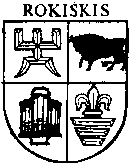                                                                                                                     		ProjektasROKIŠKIO RAJONO SAVIVALDYBĖS TARYBAS P R E N D I M ASDĖL ROKIŠKIO RAJONO SAVIVALDYBĖS TARYBOS 2016 M. KOVO 25 D. SPRENDIMO NR. TS-68 „DĖL KELIŲ PRIEŽIŪROS IR PLĖTROS PROGRAMOS LĖŠOMIS FINANSUOJAMŲ VIETINĖS REIKŠMĖS KELIŲ (GATVIŲ) TIESIMO, REKONSTRAVIMO, TAISYMO (REMONTO), PRIEŽIŪROS IR SAUGAUS EISMO SĄLYGŲ UŽTIKRINIMO 2016 METAIS OBJEKTŲ SĄRAŠO PATVIRTINIMO“ PAPILDYMO  2016 m. liepos 1 d. Nr. TS-Rokiškis	Vadovaudamasi Lietuvos Respublikos vietos savivaldos įstatymo 18 straipsnio 1 dalimi, Lietuvos Respublikos Vyriausybės 2016 m. sausio 25 d. nutarimu Nr. 88 „Dėl Kelių priežiūros ir plėtros programos finansavimo lėšų naudojimo 2016 metų sąmatos patvirtinimo“, Kelių priežiūros ir plėtros programos lėšų naudojimo tvarkos aprašu, patvirtintu Lietuvos Respublikos Vyriausybės 2005 m. balandžio 21 d. nutarimu Nr. 447 „Dėl Lietuvos Respublikos kelių priežiūros ir plėtros programos įstatymo įgyvendinimo“, Lietuvos automobilių kelių direkcijos prie Susisiekimo ministerijos direktorius 2016 m. vasario 1 d. įsakymu Nr. V-102 „Dėl Kelių priežiūros ir plėtros programos lėšų vietinės reikšmės keliams (gatvėms) tiesti, rekonstruoti, taisyti (remontuoti), prižiūrėti ir saugaus eismo sąlygoms užtikrinti paskirstymo savivaldybėms 2016 metais“ 1 punktu, Rokiškio rajono savivaldybės taryba n u s p r e n d ž i a:Papildyti Rokiškio rajono savivaldybės tarybos 2016 m. kovo 25 d. sprendimu Nr. TS-68 patvirtintą Kelių priežiūros ir plėtros programos lėšomis finansuojamų vietinės reikšmės kelių (gatvių) tiesimo, rekonstravimo, taisymo (remonto), priežiūros ir saugaus eismo sąlygų užtikrinimo 2016 metais objektų sąrašą 20 punktu ir patvirtinti patikslintas skirtų lėšų vertes (pridedama).Šis sprendimas gali būti skundžiamas Lietuvos Respublikos administracinių bylų teisenos įstatymo nustatyta tvarka.Savivaldybės meras					Antanas VagonisAugustinas BlažysSUDERINTA      				PATVIRTINTALietuvos automobilių kelių direkcija	Rokiškio rajono savivaldybėsprie Susisiekimo ministerijos 	tarybos 2016 m. liepos 1 d. sprendimu Nr. TS-Rokiškio rajono savivaldybėsKelių priežiūros ir plėtros programos lėšomis finansuojamų  vietinės reikšmės kelių (gatvių) tiesimo, rekonstravimo, taisymo (remonto), priežiūros ir saugaus eismo sąlygų užtikrinimo 2016 metais objektų sąrašasprie 2016 m. kovo 21 d. finansavimo sutarties Nr. S-167Rokiškio rajono savivaldybės administracijos direktorius 		Valerijus RancevasA.V.					  Vietinių kelių administravimo skyriaus atstovasSPRENDIMO PROJEKTO ,,DĖL ROKIŠKIO RAJONO SAVIVALDYBĖS TARYBOS 2016 M. KOVO 25 D. SPRENDIMO NR. TS-68 „DĖL KELIŲ PRIEŽIŪROS IR PLĖTROS PROGRAMOS LĖŠOMIS FINANSUOJAMŲ VIETINĖS REIKŠMĖS KELIŲ (GATVIŲ) TIESIMO, REKONSTRAVIMO, TAISYMO (REMONTO), PRIEŽIŪROS IR SAUGAUS EISMO SĄLYGŲ UŽTIKRINIMO 2016 METAIS OBJEKTŲ SĄRAŠO PATVIRTINIMO“ PAPILDYMO“ AIŠKINAMASIS RAŠTAS 2016 m. liepos 1 d.Rokiškis	Parengto sprendimo projekto tikslai ir uždaviniai. Šiuo sprendimo projektu papildomas Kelių priežiūros ir plėtros programos lėšomis finansuojamų vietinės reikšmės kelių (gatvių) tiesimo, rekonstravimo, taisymo (remonto), priežiūros ir saugaus eismo sąlygų užtikrinimo 2016 metais objektų sąrašas ir prašoma jam pritarti.	Šiuo metu esantis teisinis reglamentavimas. Lietuvos Respublikos Vyriausybės 2016 m. sausio 25 d. nutarimas Nr. 88 „Dėl Kelių priežiūros ir plėtros programos finansavimo lėšų naudojimo 2016 metų sąmatos patvirtinimo“, Lietuvos automobilių kelių direkcijos prie Susisiekimo ministerijos direktorius 2016 m. vasario 1 d. įsakymas Nr. V-102 „Dėl Kelių priežiūros ir plėtros programos lėšų vietinės reikšmės keliams (gatvėms) tiesti, rekonstruoti, taisyti (remontuoti), prižiūrėti ir saugaus eismo sąlygoms užtikrinti paskirstymo savivaldybėms 2016 metais“, Rokiškio rajono savivaldybės tarybos 2016 m. kovo 25 d. sprendimas Nr. TS-68 „Dėl Kelių priežiūros ir plėtros programos lėšomis finansuojamų vietinės reikšmės kelių (gatvių) tiesimo, rekonstravimo, taisymo (remonto), priežiūros ir saugaus eismo sąlygų užtikrinimo 2016 metais objektų sąrašo patvirtinimo“.	Sprendimo projekto esmė. Papildžius Kelių priežiūros ir plėtros programos lėšomis finansuojamų vietinės reikšmės kelių (gatvių) tiesimo, rekonstravimo, taisymo (remonto), priežiūros ir saugaus eismo sąlygų užtikrinimo 2016 metais objektų sąrašą Rokiškio miesto Kalnų gatve bei patikslinus skirtų lėšų vertes, bus galima 2016 m. atlikti papildomus gatvių remonto darbus ir projektavimo paslaugas, panaudojant viešųjų pirkimų procedūrų metu sutaupytas lėšas. 	Galimos pasekmės, priėmus siūlomą tarybos sprendimo projektą:	teigiamos – pagerės rajono gatvių būklė;	neigiamos – nėra.	Finansavimo šaltiniai ir lėšų poreikis. Kelių priežiūros ir plėtros programa. 	Suderinamumas su Lietuvos Respublikos galiojančiais teisės norminiais aktais. Projektas neprieštarauja galiojantiems teisės aktams.Antikorupcinis vertinimas. Teisės akte nenumatoma reguliuoti visuomeninių santykių, susijusių su LR Korupcijos prevencijos įstatymo 8 straipsnio 1 dalyje numatytais veiksniais, todėl teisės aktas nevertintinas antikorupciniu požiūriu. Statybos ir infrastruktūros plėtros skyriaus vyriausiasis specialistas 				Augustinas BlažysRokiškio rajono savivaldybėsKelių priežiūros ir plėtros programos lėšomis finansuojamų  vietinės reikšmės kelių (gatvių) tiesimo, rekonstravimo, taisymo (remonto), priežiūros ir saugaus eismo sąlygų užtikrinimo 2016 metais objektų sąrašasprie 2016 m. kovo 21 d. finansavimo sutarties Nr. S-167Sutartiniai žymėjimai:- esamos lėšos- buvusios lėšosEil. Nr.Objekto (dalies) pavadinimasDarbų ir paslaugų rūšisObjekto parametraiObjekto parametraiObjekto parametraiSkirta lėšų,tūkst. EurSkirta lėšų,tūkst. EurPradžia–pabaigaIlgis, mIlgis, mPlotis, m 123455677KAPITALUI FORMUOTIKAPITALUI FORMUOTIKAPITALUI FORMUOTIKAPITALUI FORMUOTIKAPITALUI FORMUOTIKAPITALUI FORMUOTIKAPITALUI FORMUOTIKAPITALUI FORMUOTIKAPITALUI FORMUOTI1.Rokiškio miesto Perkūno gatvėStatyba, projekto vykdymo priežiūra, techninė priežiūra, saugaus eismo auditas6203340,97 599651,54;6203373,38 599847,171981986173,2173,21.                                                                                      iš jų eismo saugumo priemonės                                                                                      iš jų eismo saugumo priemonės                                                                                      iš jų eismo saugumo priemonės                                                                                      iš jų eismo saugumo priemonės                                                                                      iš jų eismo saugumo priemonės                                                                                      iš jų eismo saugumo priemonės1,21,22.Rokiškio miesto Taikos gatvės šaligatviaiProjektavimas, ekspertizė, kapitalinis remontas, statyba, projekto vykdymo priežiūra, techninė priežiūra6203253 599134;6203099 598371107610760,9-6,555,555,53.Automobilių stovėjimo aikštelė Rokiškio mieste (prie V. Lašo g. Nr. 3)Rekonstrukcija, projekto vykdymo priežiūra, techninė priežiūra, saugaus eismo auditas6205231,36 598634,63;6205211,39 598639,34;6205218,30 598668,74;6205232,76 598665,82750 m2750 m2750 m244,344,33.iš jų eismo saugumo priemonėsiš jų eismo saugumo priemonėsiš jų eismo saugumo priemonėsiš jų eismo saugumo priemonėsiš jų eismo saugumo priemonėsiš jų eismo saugumo priemonės0,60,64.Jūžintų seniūnijos Laibgalių kaimo Lauko gatvės rekonstrukcijos projektasProjektavimas, ekspertizė6198648,26 601839,63;6199108,44 602112,825985983,5-48,48,45.Jūžintų seniūnijos Laibgalių kaimo Šilo gatvės rekonstrukcijos projektasProjektavimas, ekspertizė6199053,39 601764,05;6199083,64 602102,653423425-5,57,97,96.Kriaunų seniūnijos Lašų kaimo Petrešiūnų gatvėRekonstrukcija, projekto vykdymo priežiūra, techninė priežiūra, saugaus eismo auditas6191757,84 608138,71;6192034,99 608136,182852854,568,068,06.iš jų eismo saugumo priemonėsiš jų eismo saugumo priemonėsiš jų eismo saugumo priemonėsiš jų eismo saugumo priemonėsiš jų eismo saugumo priemonėsiš jų eismo saugumo priemonės0,80,87.Rokiškio kaimiškosios seniūnijos Sėlynės kaimo Litviniškio gatvėKapitalinis remontas, projekto vykdymo priežiūra, techninė priežiūra6198168,00 597709,40;6198403,77 597707,852362364,557,357,38.Obelių seniūnijos Audronių I kaimo Žvėrinčiaus gatvės rekonstrukcijos projektasProjektavimas, ekspertizė 6203255,75 610999,75;6202697,35 610613,0470070052,32,39.Obelių seniūnijos Audronių I kaimo J. Vienožinskio gatvės rekonstrukcijos projektasProjektavimas, ekspertizė6202705,38 610587,93;6202721,61 611051,2731031063,33,310.Rokiškio miesto Stoties gatvėProjektavimas, ekspertizė, kapitalinis remontas, projekto vykdymo priežiūra, techninė priežiūra6201632,62 599411,90;6201863,63 600032,1066266212135,0135,011.Rokiškio miesto Pergalės gatvės rekonstrukcijos projektasProjektavimas, ekspertizė6203983,69 597906,20;6204122,03 597906,3411811865,75,712.Automobilių stovėjimo 
aikštelė Rokiškio mieste (prie Taikos g. Nr. 15)Projektavimas, ekspertizė, statyba, projekto vykdymo, priežiūra, techninė priežiūra, saugaus eismo auditas6203159 598863;6203106 598842920 m2920 m2920 m239,939,912.iš jų eismo saugumo priemonėsiš jų eismo saugumo priemonėsiš jų eismo saugumo priemonėsiš jų eismo saugumo priemonėsiš jų eismo saugumo priemonėsiš jų eismo saugumo priemonės0,60,613.Automobilių stovėjimo aikštelės Pandėlio seniūnijos Pandėlio miesto
Puodžialaukės gatvėje statybos projektasProjektavimas, ekspertizė6210552,26 576441,08;6210592,37 576436,20;6210586,34 576416,39;6210585,34 576442,08760 m2760 m2760 m25,45,414.Pandėlio seniūnijos Pandėlio miesto Sodų gatvės rekonstrukcijos projektasProjektavimas, ekspertizė6211144,84 576693,82;6211221,63 576634,451003,53,55,45,415.Rokiškio miesto Pavasario gatvės rekonstrukcijos projektasProjektavimas, ekspertizė6204113,80 598023,74;1304,24,25,95,916.Rokiškio miesto Kęstučio gatvės rekonstrukcijos projektasProjektavimas, ekspertizė6204482,05 598742,15;6204902,99 598689,484256-76-77,47,417.Rokiškio kaimiškosios seniūnijos Kavoliškio kaimo Kalno gatvės rekonstrukcijos projektasProjektavimas, ekspertizė6202584,50 596234,74;6202477,41 596229,83130555,45,418.Rokiškio kaimiškosios seniūnijos Sėlynės kaimo L. Grigonio gatvės kapitalinio remonto projektasProjektavimas, ekspertizė6198129,29 597706,27;6198155,05 598074,34450666,46,419.Obelių seniūnijos Obelių miesto Stoties gatvės kapitalinis remontasProjektavimas, ekspertizė, kapitalinis remontas, projekto vykdymo priežiūra, techninė priežiūra6202291,78 612363,71;6203038,26 612348,35;6203042,46 612348,45;6203553,82 612359,475225226,6135,0135,020.Rokiškio miesto Kalnų gatvės rekonstrukcijos projektasProjektavimas, ekspertizė6204850,49 598086,75;6205137,98 598636,106386385,58,08,0Iš viso kapitalui formuoti (>50%)Iš viso kapitalui formuoti (>50%)Iš viso kapitalui formuoti (>50%)Iš viso kapitalui formuoti (>50%)Iš viso kapitalui formuoti (>50%)Iš viso kapitalui formuoti (>50%)Iš viso kapitalui formuoti (>50%)779,7779,7Iš jų eismo saugumo priemonėsIš jų eismo saugumo priemonėsIš jų eismo saugumo priemonėsIš jų eismo saugumo priemonėsIš jų eismo saugumo priemonėsIš jų eismo saugumo priemonėsIš jų eismo saugumo priemonės3,23,2EINAMIESIEMS TIKSLAMSEINAMIESIEMS TIKSLAMSEINAMIESIEMS TIKSLAMSEINAMIESIEMS TIKSLAMSEINAMIESIEMS TIKSLAMSEINAMIESIEMS TIKSLAMSEINAMIESIEMS TIKSLAMSEINAMIESIEMS TIKSLAMSEINAMIESIEMS TIKSLAMS1.Rokiškio miesto keliai ir gatvės su asfaltbetonio dangaPriežiūraRokiškio miesto vietinės reikšmės keliai ir gatvės39,1 km39,1 km39,1 km39,1 km36,12.Rokiškio rajono seniūnijų keliai ir gatvės su asfaltbetonio dangaPriežiūraRokiškio rajono vietinės reikšmės keliai ir gatvės99,8 km99,8 km99,8 km99,8 km85,73.Rokiškio miesto keliai ir gatvės su žvyro dangaPriežiūraRokiškio miesto vietinės reikšmės keliai ir gatvės10,7 km10,7 km10,7 km10,7 km9,64.Rokiškio rajono seniūnijų keliai ir gatvės su žvyro dangaPriežiūraRokiškio rajono vietinės reikšmės keliai ir gatvės1651,3 km1651,3 km1651,3 km1651,3 km268,35.Rokiškio rajono kelių ir gatvių inventorizacijaInžinerinės paslaugosRokiškio rajono vietinės reikšmės keliai ir gatvės100 km100 km100 km100 km20,06.Rokiškio miesto keliai ir gatvėsPriežiūra (žiemos priežiūra)Rokiškio miesto vietinės reikšmės keliai ir gatvės49,8 km49,8 km49,8 km49,8 km60,07.Pralaida Rokiškio kaimiškosios seniūnijos Bajorų kaimo Liepų gatvėjePaprastasis remontas6206468 60025617 md=0,8 md=0,8 md=0,8 m30,08.Pralaida Rokiškio kaimiškosios seniūnijos Mišiūniškio kaimo Juodalungės gatvėjePaprastasis remontas6204691 60051315 md=0,8 md=0,8 md=0,8 m2,29.Pralaida Rokiškio kaimiškosios seniūnijos Steponių kaimo Sodų gatvėjePaprastasis remontas6207925 5968058 md=1,5 md=1,5 md=1,5 m0,310.Pralaida Pandėlio seniūnijos kelyje Pagojės kaime kelyje PD-45Paprastasis remontas6216990 5768958 md=0,4 md=0,4 md=0,4 m0,811.Pralaida Obelių seniūnijos Kačergiškio kaime kelyje OB-101Paprastasis remontas6198711 61435010 md=0,5 md=0,5 md=0,5 m0,812.Pralaida Obelių seniūnijos Kačergiškio kaime kelyje OB-101Paprastasis remontas6199008 61457810 md=0,5 md=0,5 md=0,5 m0,813.Pralaida Obelių seniūnijos Švilpiškio kaime kelyje OB-77Paprastasis remontas6199654 62083910 md=0,4 md=0,4 md=0,4 m0,814.Pralaida Obelių seniūnijos Dirdų kaime kelyje OB-77Paprastasis remontas6199685 62191110 md=0,4 md=0,4 md=0,4 m0,815.Pralaida Kriaunų seniūnijoje Bajorų kaime Tilto gatvėjePaprastasis remontas6196315 6132009 md=1,0 md=1,0 md=1,0 m2,416.Pralaida Kriaunų seniūnijoje Vakarių kaime kelyje KR-14Paprastasis remontas6196089 6109749 md=0,6 md=0,6 md=0,6 m1,217.Pralaida Kamajų seniūnijoje Vaineikių kaime kelyje KM-207Paprastasis remontas6178314 5942408 md=0,4 md=0,4 md=0,4 m0,818.Pralaida Kamajų seniūnijoje Vaitkūnų kaime kelyje KM-36Paprastasis remontas6187795 5868148 md=0,4 md=0,4 md=0,4 m0,819.Pralaida Juodupės seniūnijos Didsodės kaime Ateities gatvėjePaprastasis remontas6217734 5971499 md=0,3 md=0,3 md=0,3 m0,520.Pralaida Panemunėlio seniūnijos Šetekšnių kaime kelyje PN-21Paprastasis remontas6195469 5863328 md=0,4 md=0,4 md=0,4 m0,821.Pralaida Panemunėlio seniūnijos Jurkupių kaimo Motiejiškio gatvėjePaprastasis remontas6193022 5830858 md=0,6 md=0,6 md=0,6 m1,222.Pralaida Jūžintų seniūnijos Čelkių kaime Čelkių gatvėjePaprastasis remontas6199967 60289610 md=0,6 md=0,6 md=0,6 m1,023.Pralaida Jūžintų seniūnijos Kalučiškių kaimo kelyje JZ-57Paprastasis remontas61800721 6003756 md=0,4 md=0,4 md=0,4 m0,724.Pralaida Jūžintų seniūnijos Rokiškėlių kaimo kelyje JZ-9Paprastasis remontas6198557 6043988 md=0,4 md=0,4 md=0,4 m0,825.Rokiškio miesto gatvių šviesoforai ir apsauginiai atitvarai Priežiūra (eismo saugumo priemonės)Rokiškio miesto vietinės reikšmės keliai ir gatvės4 šviesoforų postai, 96 m apsauginių atitvarų4 šviesoforų postai, 96 m apsauginių atitvarų4 šviesoforų postai, 96 m apsauginių atitvarų4 šviesoforų postai, 96 m apsauginių atitvarų8,426.Kelio ženklai, horizontalus ženklinimas, sferiniai veidrodžiaiPriežiūra (eismo saugumo priemonės)Rokiškio rajono vietinės reikšmės keliai ir gatvės515 vnt., 1400 m2, 10 veidrodžių 515 vnt., 1400 m2, 10 veidrodžių 515 vnt., 1400 m2, 10 veidrodžių 515 vnt., 1400 m2, 10 veidrodžių 60,4Iš viso einamiesiems darbamsIš viso einamiesiems darbamsIš viso einamiesiems darbamsIš viso einamiesiems darbamsIš viso einamiesiems darbamsIš viso einamiesiems darbamsIš viso einamiesiems darbamsIš viso einamiesiems darbams595,2Iš jų eismo saugumo priemonėsIš jų eismo saugumo priemonėsIš jų eismo saugumo priemonėsIš jų eismo saugumo priemonėsIš jų eismo saugumo priemonėsIš jų eismo saugumo priemonėsIš jų eismo saugumo priemonėsIš jų eismo saugumo priemonės68,8IŠ VISOIŠ VISOIŠ VISOIŠ VISOIŠ VISOIŠ VISOIŠ VISOIŠ VISO1374,9Iš jų eismo saugumo priemonės (>5%) Iš jų eismo saugumo priemonės (>5%) Iš jų eismo saugumo priemonės (>5%) Iš jų eismo saugumo priemonės (>5%) Iš jų eismo saugumo priemonės (>5%) Iš jų eismo saugumo priemonės (>5%) Iš jų eismo saugumo priemonės (>5%) Iš jų eismo saugumo priemonės (>5%) 72,0Eil. Nr.Objekto (dalies) pavadinimasDarbų ir paslaugų rūšisObjekto parametraiObjekto parametraiObjekto parametraiSkirta lėšų,tūkst. EurSkirta lėšų,tūkst. EurPradžia–pabaigaIlgis, mIlgis, mPlotis, m 123455677KAPITALUI FORMUOTIKAPITALUI FORMUOTIKAPITALUI FORMUOTIKAPITALUI FORMUOTIKAPITALUI FORMUOTIKAPITALUI FORMUOTIKAPITALUI FORMUOTIKAPITALUI FORMUOTIKAPITALUI FORMUOTI1.Rokiškio miesto Perkūno gatvėStatyba, projekto vykdymo priežiūra, techninė priežiūra, saugaus eismo auditas6203340,97 599651,54;6203373,38 599847,171981986173,2173,21.                                                                                      iš jų eismo saugumo priemonės                                                                                      iš jų eismo saugumo priemonės                                                                                      iš jų eismo saugumo priemonės                                                                                      iš jų eismo saugumo priemonės                                                                                      iš jų eismo saugumo priemonės                                                                                      iš jų eismo saugumo priemonės1,21,22.Rokiškio miesto Taikos gatvės šaligatviaiProjektavimas, ekspertizė, kapitalinis remontas, statyba, projekto vykdymo priežiūra, techninė priežiūra6203253 599134;6203099 598371107610760,9-6,555,584,155,584,13.Automobilių stovėjimo aikštelė Rokiškio mieste (prie V. Lašo g. Nr. 3)Rekonstrukcija, projekto vykdymo priežiūra, techninė priežiūra, saugaus eismo auditas6205231,36 598634,63;6205211,39 598639,34;6205218,30 598668,74;6205232,76 598665,82750 m2750 m2750 m244,373,044,373,03.iš jų eismo saugumo priemonėsiš jų eismo saugumo priemonėsiš jų eismo saugumo priemonėsiš jų eismo saugumo priemonėsiš jų eismo saugumo priemonėsiš jų eismo saugumo priemonės0,60,64.Jūžintų seniūnijos Laibgalių kaimo Lauko gatvės rekonstrukcijos projektasProjektavimas, ekspertizė6198648,26 601839,63;6199108,44 602112,825985983,5-48,43,98,43,95.Jūžintų seniūnijos Laibgalių kaimo Šilo gatvės rekonstrukcijos projektasProjektavimas, ekspertizė6199053,39 601764,05;6199083,64 602102,653423425-5,57,93,47,93,46.Kriaunų seniūnijos Lašų kaimo Petrešiūnų gatvėRekonstrukcija, projekto vykdymo priežiūra, techninė priežiūra, saugaus eismo auditas6191757,84 608138,71;6192034,99 608136,182852854,568,095,368,095,36.iš jų eismo saugumo priemonėsiš jų eismo saugumo priemonėsiš jų eismo saugumo priemonėsiš jų eismo saugumo priemonėsiš jų eismo saugumo priemonėsiš jų eismo saugumo priemonės0,80,87.Rokiškio kaimiškosios seniūnijos Sėlynės kaimo Litviniškio gatvėKapitalinis remontas, projekto vykdymo priežiūra, techninė priežiūra6198168,00 597709,40;6198403,77 597707,852362364,557,360,057,360,08.Obelių seniūnijos Audronių I kaimo Žvėrinčiaus gatvės rekonstrukcijos projektasProjektavimas, ekspertizė 6203255,75 610999,75;6202697,35 610613,0470070052,35,32,35,39.Obelių seniūnijos Audronių I kaimo J. Vienožinskio gatvės rekonstrukcijos projektasProjektavimas, ekspertizė6202705,38 610587,93;6202721,61 611051,2731031063,31,03,31,010.Rokiškio miesto Stoties gatvėProjektavimas, ekspertizė, kapitalinis remontas, projekto vykdymo priežiūra, techninė priežiūra6201632,62 599411,90;6201863,63 600032,1066266212135,0238,0135,0238,011.Rokiškio miesto Pergalės gatvės rekonstrukcijos projektasProjektavimas, ekspertizė6203983,69 597906,20;6204122,03 597906,3411811865,72,55,72,512.Automobilių stovėjimo 
aikštelė Rokiškio mieste (prie Taikos g. Nr. 15)Projektavimas, ekspertizė, statyba, projekto vykdymo, priežiūra, techninė priežiūra, saugaus eismo auditas6203159 598863;6203106 598842920 m2920 m2920 m239,965,639,965,612.iš jų eismo saugumo priemonėsiš jų eismo saugumo priemonėsiš jų eismo saugumo priemonėsiš jų eismo saugumo priemonėsiš jų eismo saugumo priemonėsiš jų eismo saugumo priemonės0,60,613.Automobilių stovėjimo aikštelės Pandėlio seniūnijos Pandėlio miesto
Puodžialaukės gatvėje statybos projektasProjektavimas, ekspertizė6210552,26 576441,08;6210592,37 576436,20;6210586,34 576416,39;6210585,34 576442,08760 m2760 m2760 m25,42,85,42,814.Pandėlio seniūnijos Pandėlio miesto Sodų gatvės rekonstrukcijos projektasProjektavimas, ekspertizė6211144,84 576693,82;6211221,63 576634,451003,53,55,42,35,42,315.Rokiškio miesto Pavasario gatvės rekonstrukcijos projektasProjektavimas, ekspertizė6204113,80 598023,74;1304,24,25,93,85,93,816.Rokiškio miesto Kęstučio gatvės rekonstrukcijos projektasProjektavimas, ekspertizė6204482,05 598742,15;6204902,99 598689,484256-76-77,44,37,44,317.Rokiškio kaimiškosios seniūnijos Kavoliškio kaimo Kalno gatvės rekonstrukcijos projektasProjektavimas, ekspertizė6202584,50 596234,74;6202477,41 596229,83130555,42,45,42,418.Rokiškio kaimiškosios seniūnijos Sėlynės kaimo L. Grigonio gatvės kapitalinio remonto projektasProjektavimas, ekspertizė6198129,29 597706,27;6198155,05 598074,34450666,44,36,44,319.Obelių seniūnijos Obelių miesto Stoties gatvės kapitalinis remontasProjektavimas, ekspertizė, kapitalinis remontas, projekto vykdymo priežiūra, techninė priežiūra6202291,78 612363,71;6203038,26 612348,356203042,46 612348,45;6203553,82 612359,475225226,6135,04,0135,04,020.Rokiškio miesto Kalnų gatvės rekonstrukcijos projektasProjektavimas, ekspertizė6204850,49 598086,75;6205137,98 598636,106386385,58,08,0Iš viso kapitalui formuoti (>50%)Iš viso kapitalui formuoti (>50%)Iš viso kapitalui formuoti (>50%)Iš viso kapitalui formuoti (>50%)Iš viso kapitalui formuoti (>50%)Iš viso kapitalui formuoti (>50%)Iš viso kapitalui formuoti (>50%)779,7829,2779,7829,2Iš jų eismo saugumo priemonėsIš jų eismo saugumo priemonėsIš jų eismo saugumo priemonėsIš jų eismo saugumo priemonėsIš jų eismo saugumo priemonėsIš jų eismo saugumo priemonėsIš jų eismo saugumo priemonės3,23,2EINAMIESIEMS TIKSLAMSEINAMIESIEMS TIKSLAMSEINAMIESIEMS TIKSLAMSEINAMIESIEMS TIKSLAMSEINAMIESIEMS TIKSLAMSEINAMIESIEMS TIKSLAMSEINAMIESIEMS TIKSLAMSEINAMIESIEMS TIKSLAMSEINAMIESIEMS TIKSLAMS1.Rokiškio miesto keliai ir gatvės su asfaltbetonio dangaPriežiūraRokiškio miesto vietinės reikšmės keliai ir gatvės39,1 km39,1 km39,1 km39,1 km36,125,02.Rokiškio rajono seniūnijų keliai ir gatvės su asfaltbetonio dangaPriežiūraRokiškio rajono vietinės reikšmės keliai ir gatvės99,8 km99,8 km99,8 km99,8 km85,764,03.Rokiškio miesto keliai ir gatvės su žvyro dangaPriežiūraRokiškio miesto vietinės reikšmės keliai ir gatvės10,7 km10,7 km10,7 km10,7 km9,61,84.Rokiškio rajono seniūnijų keliai ir gatvės su žvyro dangaPriežiūraRokiškio rajono vietinės reikšmės keliai ir gatvės1651,3 km1651,3 km1651,3 km1651,3 km268,3276,15.Rokiškio rajono kelių ir gatvių inventorizacijaInžinerinės paslaugosRokiškio rajono vietinės reikšmės keliai ir gatvės100 km100 km100 km100 km20,06.Rokiškio miesto keliai ir gatvėsPriežiūra (žiemos priežiūra)Rokiškio miesto vietinės reikšmės keliai ir gatvės49,8 km49,8 km49,8 km49,8 km60,07. Pralaida Rokiškio kaimiškosios seniūnijos Bajorų kaimo Liepų gatvėjePaprastasis remontas6206468 60025617 md=0,8 md=0,8 md=0,8 m30,03,08.Pralaida Rokiškio kaimiškosios seniūnijos Mišiūniškio kaimo Juodalungės gatvėjePaprastasis remontas6204691 60051315 md=0,8 md=0,8 md=0,8 m2,22,99.Pralaida Rokiškio kaimiškosios seniūnijos Steponių kaimo Sodų gatvėjePaprastasis remontas6207925 5968058 md=1,5 md=1,5 md=1,5 m0,34,010.Pralaida Pandėlio seniūnijos kelyje Pagojės kaime kelyje PD-45Paprastasis remontas6216990 5768958 md=0,4 md=0,4 md=0,4 m0,81,011.Pralaida Obelių seniūnijos Kačergiškio kaime kelyje OB-101Paprastasis remontas6198711 61435010 md=0,5 md=0,5 md=0,5 m0,81,212.Pralaida Obelių seniūnijos Kačergiškio kaime kelyje OB-101Paprastasis remontas6199008 61457810 md=0,5 md=0,5 md=0,5 m0,81,213.Pralaida Obelių seniūnijos Švilpiškio kaime kelyje OB-77Paprastasis remontas6199654 62083910 md=0,4 md=0,4 md=0,4 m0,81,114.Pralaida Obelių seniūnijos Dirdų kaime kelyje OB-77Paprastasis remontas6199685 62191110 md=0,4 md=0,4 md=0,4 m0,81,115.Pralaida Kriaunų seniūnijoje Bajorų kaime Tilto gatvėjePaprastasis remontas6196315 6132009 md=1,0 md=1,0 md=1,0 m2,43,016.Pralaida Kriaunų seniūnijoje Vakarių kaime kelyje KR-14Paprastasis remontas6196089 6109749 md=0,6 md=0,6 md=0,6 m1,23,017.Pralaida Kamajų seniūnijoje Vaineikių kaime kelyje KM-207Paprastasis remontas6178314 5942408 md=0,4 md=0,4 md=0,4 m0,81,018.Pralaida Kamajų seniūnijoje Vaitkūnų kaime kelyje KM-36Paprastasis remontas6187795 5868148 md=0,4 md=0,4 md=0,4 m0,81,019.Pralaida Juodupės seniūnijos Didsodės kaime Ateities gatvėjePaprastasis remontas6217734 5971499 md=0,3 md=0,3 md=0,3 m0,51,020.Pralaida Panemunėlio seniūnijos Šetekšnių kaime kelyje PN-21Paprastasis remontas6195469 5863328 md=0,4 md=0,4 md=0,4 m0,81,021.Pralaida Panemunėlio seniūnijos Jurkupių kaimo Motiejiškio gatvėjePaprastasis remontas6193022 5830858 md=0,6 md=0,6 md=0,6 m1,21,322.Pralaida Jūžintų seniūnijos Čelkių kaime Čelkių gatvėjePaprastasis remontas6199967 60289610 md=0,6 md=0,6 md=0,6 m1,01,223.Pralaida Jūžintų seniūnijos Kalučiškių kaimo kelyje JZ-57Paprastasis remontas61800721 6003756 md=0,4 md=0,4 md=0,4 m0,71,024.Pralaida Jūžintų seniūnijos Rokiškėlių kaimo kelyje JZ-9Paprastasis remontas6198557 6043988 md=0,4 md=0,4 md=0,4 m0,81,025.Rokiškio miesto gatvių šviesoforai ir apsauginiai atitvarai Priežiūra (eismo saugumo priemonės)Rokiškio miesto vietinės reikšmės keliai ir gatvės4 šviesoforų postai, 96 m apsauginių atitvarų4 šviesoforų postai, 96 m apsauginių atitvarų4 šviesoforų postai, 96 m apsauginių atitvarų4 šviesoforų postai, 96 m apsauginių atitvarų8,426.Kelio ženklai, horizontalus ženklinimas, sferiniai veidrodžiaiPriežiūra (eismo saugumo priemonės)Rokiškio rajono vietinės reikšmės keliai ir gatvės515 vnt., 1400 m2, 10 veidrodžių 515 vnt., 1400 m2, 10 veidrodžių 515 vnt., 1400 m2, 10 veidrodžių 515 vnt., 1400 m2, 10 veidrodžių 60,4Iš viso einamiesiems darbamsIš viso einamiesiems darbamsIš viso einamiesiems darbamsIš viso einamiesiems darbamsIš viso einamiesiems darbamsIš viso einamiesiems darbamsIš viso einamiesiems darbamsIš viso einamiesiems darbams595,2545,7Iš jų eismo saugumo priemonėsIš jų eismo saugumo priemonėsIš jų eismo saugumo priemonėsIš jų eismo saugumo priemonėsIš jų eismo saugumo priemonėsIš jų eismo saugumo priemonėsIš jų eismo saugumo priemonėsIš jų eismo saugumo priemonės68,8IŠ VISOIŠ VISOIŠ VISOIŠ VISOIŠ VISOIŠ VISOIŠ VISOIŠ VISO1374,9Iš jų eismo saugumo priemonės (>5%) Iš jų eismo saugumo priemonės (>5%) Iš jų eismo saugumo priemonės (>5%) Iš jų eismo saugumo priemonės (>5%) Iš jų eismo saugumo priemonės (>5%) Iš jų eismo saugumo priemonės (>5%) Iš jų eismo saugumo priemonės (>5%) Iš jų eismo saugumo priemonės (>5%) 72,0